Во исполнение постановления администрации Алатырского района Чувашской Республики от 10.02.2021 № 57 «Об утверждении перечня приоритетных направлений (план мероприятий) реализации Стратегии государственной Антинаркотической политики Российской Федерации на период до 2030 года в Алатырском районе Чувашской Республики», предложений Министерства образования Чувашской Республики о проведении межведомственной комплексной оперативно-профилактической операции «Чистое поколение – 2024»:1. Утвердить график проведения мероприятий приуроченных к межведомственной комплексной оперативно-профилактической операции «Чистое поколение – 2024» (далее – график),  согласно приложению к настоящему распоряжению.2. Разместить график на официальном сайте Алатырского муниципального округа в информационно-телекоммуникационной сети «Интернет».3. Контроль за выполнением настоящего распоряжение возложить на Заместителя главы администрации по социальным вопросам.Глава Алатырскогомуниципального округа 	    Н.И. ШпилеваяУтвержденораспоряжением администрацииАлатырского муниципального округа ___.03.2024 г. №  ___ГРАФИКпроведения межведомственной комплексной оперативно-профилактической операции «Чистое поколение – 2024» (1 этап – с 8 апреля по 17 апреля 2024 года, 2 этап – с 11 ноября по 20 ноября 2024 года)_____________________________________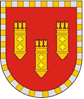 АДМИНИСТРАЦИЯ АЛАТЫРСКОГО МУНИЦИПАЛЬНОГО ОКРУГАЧУВАШСКОЙ РЕСПУБЛИКИРАСПОРЯЖЕНИЕ22.03.2024 № 112г. АлатырьУЛАТӐР МУНИЦИПАЛИТЕТ ОКРУГӖН АДМИНИСТРАЦИЙӖЧӐВАШ РЕСПУБЛИКИНХУШУ22.03.2024 № 112Улатӑр г.№п/пМероприятияДата проведенияОтветственный за исполнение12341.Информирование в средствах массовой информации и Министерство образования Чувашской Республики о ходе и результатах мероприятий апрель, ноябрь  2024Отдел образования администрации Алатырского муниципального округаКомиссия по делам несовершеннолетних и защите их прав администрации Алатырского муниципального округа Антинаркотическая комиссия Алатырского муниципального округа2.Организация с обучающимися в общеобразовательных организациях и профессиональных образовательных организациях проведение мероприятий, направленных на формирование правового сознания и законопослушного поведения, а также мероприятий, направленных на формирование негативного отношения и незаконному потреблению наркотических средств и психотропных веществ на пропаганду здорового образа жизнимарт, октябрь  2024Отдел образования администрации Алатырского муниципального округа(обще образовательные учреждения Алатырского муниципального округа)Отдел культуры, по делам национальностей, спорта и информационного обеспечения администрации Алатырского муниципального округа3.Организовать проведение с родителями (законными представителями обучающихся) мероприятий направленных на повышение уровня информированности и методах, способах и признаках вовлечения в незаконное потребление наркотических средств и психотропных веществ, а также о последствиях потребления наркотиков и об ответственности за участие в их незаконном оборотемарт, октябрь  2024Отдел образования администрации Алатырского муниципального округа(обще образовательные учреждения Алатырского муниципального округа)Отдел культуры, по делам национальностей, спорта и информационного обеспечения администрации Алатырского муниципального округа4.Организовать в период подготовки и проведения операции по взаимодействию с МО МВД России «Алатырский», в том числе в части обеспечения обменом оперативной информациимарт, октябрь  2024Отдел образования администрации Алатырского муниципального округа(обще образовательные учреждения Алатырского муниципального округа)Комиссия по делам несовершеннолетних и защите их прав администрации Алатырского муниципального округа МО МВД России «Алатырский»(по согласованию)